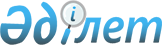 О бюджете сельского округа Майдакол на 2021-2023 годыРешение Казалинского районного маслихата Кызылординской области от 25 декабря 2020 года № 556. Зарегистрировано Департаментом юстиции Кызылординской области 29 декабря 2020 года № 7978.
      В соответствии с пунктом 2 статьи 75 Кодекса Республики Казахстан от 4 декабря 2008 года "Бюджетный кодекс Республики Казахстан", пункта 2-7 статьи 6 Закона Республики Казахстан от 23 января 2001 года "О местном государственном управлении и самоуправлении в Республике Казахстан", Казалинский районный маслихат РЕШИЛ:
      1. Утвердить бюджет сельского округа Майдакол на 2021-2023 годы согласно приложениям 1, 2, 3, в том числе на 2021 год в следующих объемах:
      1) доходы – 65212 тысяч тенге, в том числе:
      налоговые поступления – 3955 тысяч тенге;
      поступления трансфертов – 61257 тысяч тенге;
      2) затраты – 69069,1 тысяч тенге, в том числе;
      3) чистое бюджетное кредитование – 0;
      бюджетные кредиты – 0;
      погашение бюджетных кредитов – 0;
      4) сальдо по операциям с финансовыми активами – 0;
      приобретение финансовых активов – 0;
      поступления от продажи финансовых активов государства – 0;
      5) дефицит (профицит) бюджета – -3857,1 тысяч тенге;
      6) финансирование дефицита (использование профицита) бюджета – 3857,1 тысяч тенге.
      Сноска. Пункт 1 - в редакции решения Казалинского районного маслихата Кызылординской области от 19.07.2021 № 76 (вводится в действие с 01.01.2021).


      2. Учесть, что в районном бюджете на 2021 год предусмотрены нижеследующие целевые текущие трансферты бюджету сельского округа:
      1) на благоустройство, на освещение 6955 тысяч тенге;
      2) на расходы по обеспечению деятельности аппарата акима 200 тысяч тенге.
      Сноска. Пункт 2 с изменением, внесенным решением Казалинского районного маслихата Кызылординской области от 12.03.2021 № 37 (вводится в действие с 01.01.2021).


      3. Учесть, что в районном бюджете на 2021 год за счет средств республиканского бюджета предусмотрены нижеследующие целевые текущие трансферты бюджету сельского округа:
      1) социальная помощь 2266 тысяч тенге;
      2) сфера культуры 1476 тысяч тенге.
      Сноска. Пункт 3 с изменением, внесенным решением Казалинского районного маслихата Кызылординской области от 19.07.2021 № 76 (вводится в действие с 01.01.2021).


      4. Настоящее решение вводится в действие с 1 января 2021 года и подлежит официальному опубликованию. Бюджет на 2021 год сельского округа Майдакол
      Сноска. Приложение 1 - в редакции решения Казалинского районного маслихата Кызылординской области от 19.07.2021 № 76 (вводится в действие с 01.01.2021). Бюджет на 2022 год сельского округа Майдакол Бюджет на 2023 год сельского округа Майдакол
					© 2012. РГП на ПХВ «Институт законодательства и правовой информации Республики Казахстан» Министерства юстиции Республики Казахстан
				
      Председатель внеочередной LXХI сессий
Казалинского районного маслихата

А. ОРЫМБАЕВ

      Секретарь Казалинского
районного маслихата

К. НАЗЫМБЕКОВ
Приложение 1 к решениюКазалинского районного маслихатаот 25 декабря 2020 года № 556
Категория
Категория
Категория
Категория
Сумма, 

тысяч тенге
Класс
Класс
Класс
Сумма, 

тысяч тенге
Подкласс
Подкласс
Сумма, 

тысяч тенге
Наименование
Сумма, 

тысяч тенге
1. Доходы
65212
1
Налоговые поступления
3955
04
Hалоги на собственность
3955
1
Hалоги на имущество
42
3
Земельный налог
318
4
Hалог на транспортные средства
3595
4
Поступления трансфертов 
61257
02
Трансферты из вышестоящих органов государственного управления
61257
3
Трансферты из районного (города областного значения) бюджета
61257
Функциональная группа
Функциональная группа
Функциональная группа
Функциональная группа
Администратор бюджетных программ
Администратор бюджетных программ
Администратор бюджетных программ
Программа
Программа
Наименование
Наименование
2.Затраты
69069,1
01
Государственные услуги общего характера
30549
124
Аппарат акима города районного значения, села, поселка, сельского округа
30549
001
Услуги по обеспечению деятельности акима города районного значения, села, поселка, сельского округа
30549
06
Социальная помощь и социальное обеспечение
4698
124
Аппарат акима города районного значения, села, поселка, сельского округа
4698
003
Оказание социальной помощи нуждающимся гражданам на дому
4698
07
Жилищно-коммунальное хозяйство
10980
124
Аппарат акима города районного значения, села, поселка, сельского округа
10980
008
Освещение улиц в населенных пунктах
8857
009
Обеспечение санитарии населенных пунктов
579
011
Благоустройство и озеленение населенных пунктов
1544
08
Культура, спорт, туризм и информационное пространство
19911
124
Аппарат акима города районного значения, села, поселка, сельского округа
19911
006
Поддержка культурно-досуговой работы на местном уровне
19911
12
Транспорт и коммуникации
839
124
Аппарат акима города районного значения, села, поселка, сельского округа
839
013
Обеспечение функционирования автомобильных дорог в городах районного значения, селах, поселках, сельских округах
839
15
Трансферты
2092,1
124
Аппарат акима города районного значения, села, поселка, сельского округа
2092,1
048
Возврат неиспользованных (недоиспользованных) целевых трансфертов
2092,1
3. Чистое бюджетное кредитование
0
Бюджетные кредиты
0
Погашение бюджетных кредитов
0
4.Сальдо по операциям с финансовыми активами
0
Приобретение финансовых активов
0
Поступления от продажи финансовых активов государства
0
5.Дефицит (профицит) бюджета
-3857,1
6.Финансирование дефицита (использование профицита) бюджета
3857,1
8
Используемые остатки бюджетных средств
3857,1
01
Остатки бюджетных средств
3857,1
1
Свободные остатки бюджетных средств
3857,1Приложение 2 к решениюКазалинского районного маслихатаот 25 декабря 2020 года № 556
Категория
Категория
Категория
Категория
Сумма, 

тысяч тенге
Класс
Класс
Класс
Сумма, 

тысяч тенге
Подкласс
Подкласс
Сумма, 

тысяч тенге
Наименование
Сумма, 

тысяч тенге
1. Доходы
54845
1
Налоговые поступления
3401
04
Hалоги на собственность
3401
1
Hалоги на имущество
36
3
Земельный налог
232
4
Hалог на транспортные средства
3132
4
Поступления трансфертов 
51444
02
Трансферты из вышестоящих органов государственного управления
51444
3
Трансферты из районного (города областного значения) бюджета
51444
Функциональная группа
Функциональная группа
Функциональная группа
Функциональная группа
Администратор бюджетных программ
Администратор бюджетных программ
Администратор бюджетных программ
Программа
Программа
Наименование
Наименование
2. Затраты
54845
1
Государственные услуги общего характера
28448
124
Аппарат акима города районного значения, села, поселка, сельского округа
28448
001
Услуги по обеспечению деятельности акима города районного значения, села, поселка, сельского округа
28448
6
Социальная помощь и социальное обеспечение
3004
124
Аппарат акима города районного значения, села, поселка, сельского округа
3004
003
Оказание социальной помощи нуждающимся гражданам на дому
3004
7
Жилищно-коммунальное хозяйство
4119
124
Аппарат акима города районного значения, села, поселка, сельского округа
4119
008
Освещение улиц в населенных пунктах
1978
009
Обеспечение санитарии населенных пунктов
602
011
Благоустройство и озеленение населенных пунктов
1539
8
Культура, спорт, туризм и информационное пространство
18401
124
Аппарат акима города районного значения, села, поселка, сельского округа
18401
006
Поддержка культурно-досуговой работы на местном уровне
18401
12
Транспорт и коммуникации
873
124
Аппарат акима города районного значения, села, поселка, сельского округа
873
013
Обеспечение функционирования автомобильных дорог в городах районного значения, селах, поселках, сельских округах
873
3. Чистое бюджетное кредитование
0
Бюджетные кредиты
0
Погашение бюджетных кредитов
0
4. Сальдо по операциям с финансовыми активами
0
Приобретение финансовых активов
0
Поступления от продажи финансовых активов государства
0
5. Дефицит (профицит) бюджета
0
6. Финансирование дефицита (использование профицита) бюджета
0Приложение 3 к решениюКазалинского районного маслихатаот 25 декабря 2020 года № 556
Категория
Категория
Категория
Категория
Сумма, 

тысяч тенге
Класс
Класс
Класс
Сумма, 

тысяч тенге
Подкласс
Подкласс
Сумма, 

тысяч тенге
Наименование
Сумма, 

тысяч тенге
1. Доходы
54845
1
Налоговые поступления
3401
04
Hалоги на собственность
3401
1
Hалоги на имущество
36
3
Земельный налог
232
4
Hалог на транспортные средства
3132
4
Поступления трансфертов 
51444
02
Трансферты из вышестоящих органов государственного управления
51444
3
Трансферты из районного (города областного значения) бюджета
51444
Функциональная группа
Функциональная группа
Функциональная группа
Функциональная группа
Администратор бюджетных программ
Администратор бюджетных программ
Администратор бюджетных программ
Программа
Программа
Наименование
Наименование
2. Затраты
54845
1
Государственные услуги общего характера
28448
124
Аппарат акима города районного значения, села, поселка, сельского округа
28448
001
Услуги по обеспечению деятельности акима города районного значения, села, поселка, сельского округа
28448
6
Социальная помощь и социальное обеспечение
3004
124
Аппарат акима города районного значения, села, поселка, сельского округа
3004
003
Оказание социальной помощи нуждающимся гражданам на дому
3004
7
Жилищно-коммунальное хозяйство
4119
124
Аппарат акима города районного значения, села, поселка, сельского округа
4119
008
Освещение улиц в населенных пунктах
1978
009
Обеспечение санитарии населенных пунктов
602
011
Благоустройство и озеленение населенных пунктов
1539
8
Культура, спорт, туризм и информационное пространство
18401
124
Аппарат акима города районного значения, села, поселка, сельского округа
18401
006
Поддержка культурно-досуговой работы на местном уровне
18401
12
Транспорт и коммуникации
873
124
Аппарат акима города районного значения, села, поселка, сельского округа
873
013
Обеспечение функционирования автомобильных дорог в городах районного значения, селах, поселках, сельских округах
873
3. Чистое бюджетное кредитование
0
Бюджетные кредиты
0
Погашение бюджетных кредитов
0
4. Сальдо по операциям с финансовыми активами
0
Приобретение финансовых активов
0
Поступления от продажи финансовых активов государства
0
5. Дефицит (профицит) бюджета
0
6. Финансирование дефицита (использование профицита) бюджета
0